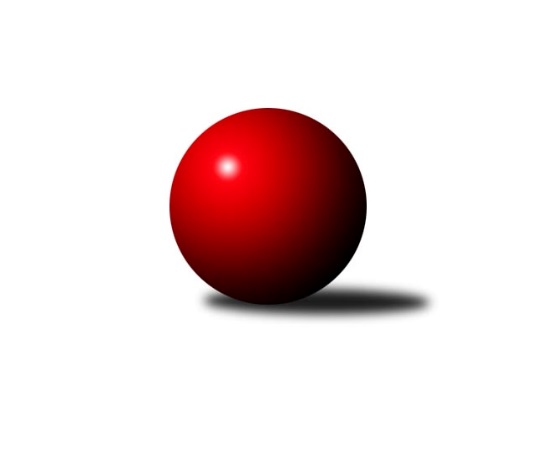 Č.2Ročník 2023/2024	23.5.2024 Mistrovství Prahy 4 2023/2024Statistika 2. kolaTabulka družstev:		družstvo	záp	výh	rem	proh	skore	sety	průměr	body	plné	dorážka	chyby	1.	TJ Sokol Praha-Vršovice D	2	2	0	0	13.0 : 3.0 	(16.0 : 8.0)	2045	4	1538	508	111.5	2.	SC Olympia Radotín C	1	1	0	0	5.0 : 3.0 	(6.0 : 6.0)	2404	2	1698	706	68	3.	KK DP Praha B	1	1	0	0	5.0 : 3.0 	(6.0 : 6.0)	2257	2	1629	628	80	4.	TJ Sokol Rudná E	2	1	0	1	10.0 : 6.0 	(15.0 : 9.0)	2213	2	1630	583	106	5.	SK Rapid Praha B	2	1	0	1	9.0 : 7.0 	(13.0 : 11.0)	2131	2	1537	594	91.5	6.	KK Velké Popovice C	2	0	0	2	4.0 : 12.0 	(9.0 : 15.0)	1849	0	1412	437	140.5	7.	SK Žižkov Praha E	2	0	0	2	2.0 : 14.0 	(7.0 : 17.0)	1871	0	1440	431	135.5Tabulka doma:		družstvo	záp	výh	rem	proh	skore	sety	průměr	body	maximum	minimum	1.	TJ Sokol Praha-Vršovice D	2	2	0	0	13.0 : 3.0 	(16.0 : 8.0)	2045	4	2058	2032	2.	TJ Sokol Rudná E	1	1	0	0	7.0 : 1.0 	(9.0 : 3.0)	2050	2	2050	2050	3.	SK Rapid Praha B	1	1	0	0	6.0 : 2.0 	(7.0 : 5.0)	2043	2	2043	2043	4.	SC Olympia Radotín C	1	1	0	0	5.0 : 3.0 	(6.0 : 6.0)	2404	2	2404	2404	5.	KK DP Praha B	1	1	0	0	5.0 : 3.0 	(6.0 : 6.0)	2257	2	2257	2257	6.	KK Velké Popovice C	0	0	0	0	0.0 : 0.0 	(0.0 : 0.0)	0	0	0	0	7.	SK Žižkov Praha E	0	0	0	0	0.0 : 0.0 	(0.0 : 0.0)	0	0	0	0Tabulka venku:		družstvo	záp	výh	rem	proh	skore	sety	průměr	body	maximum	minimum	1.	KK DP Praha B	0	0	0	0	0.0 : 0.0 	(0.0 : 0.0)	0	0	0	0	2.	TJ Sokol Praha-Vršovice D	0	0	0	0	0.0 : 0.0 	(0.0 : 0.0)	0	0	0	0	3.	SC Olympia Radotín C	0	0	0	0	0.0 : 0.0 	(0.0 : 0.0)	0	0	0	0	4.	TJ Sokol Rudná E	1	0	0	1	3.0 : 5.0 	(6.0 : 6.0)	2375	0	2375	2375	5.	SK Rapid Praha B	1	0	0	1	3.0 : 5.0 	(6.0 : 6.0)	2218	0	2218	2218	6.	KK Velké Popovice C	2	0	0	2	4.0 : 12.0 	(9.0 : 15.0)	1849	0	1949	1748	7.	SK Žižkov Praha E	2	0	0	2	2.0 : 14.0 	(7.0 : 17.0)	1871	0	1885	1857Tabulka podzimní části:		družstvo	záp	výh	rem	proh	skore	sety	průměr	body	doma	venku	1.	TJ Sokol Praha-Vršovice D	2	2	0	0	13.0 : 3.0 	(16.0 : 8.0)	2045	4 	2 	0 	0 	0 	0 	0	2.	SC Olympia Radotín C	1	1	0	0	5.0 : 3.0 	(6.0 : 6.0)	2404	2 	1 	0 	0 	0 	0 	0	3.	KK DP Praha B	1	1	0	0	5.0 : 3.0 	(6.0 : 6.0)	2257	2 	1 	0 	0 	0 	0 	0	4.	TJ Sokol Rudná E	2	1	0	1	10.0 : 6.0 	(15.0 : 9.0)	2213	2 	1 	0 	0 	0 	0 	1	5.	SK Rapid Praha B	2	1	0	1	9.0 : 7.0 	(13.0 : 11.0)	2131	2 	1 	0 	0 	0 	0 	1	6.	KK Velké Popovice C	2	0	0	2	4.0 : 12.0 	(9.0 : 15.0)	1849	0 	0 	0 	0 	0 	0 	2	7.	SK Žižkov Praha E	2	0	0	2	2.0 : 14.0 	(7.0 : 17.0)	1871	0 	0 	0 	0 	0 	0 	2Tabulka jarní části:		družstvo	záp	výh	rem	proh	skore	sety	průměr	body	doma	venku	1.	KK DP Praha B	0	0	0	0	0.0 : 0.0 	(0.0 : 0.0)	0	0 	0 	0 	0 	0 	0 	0 	2.	KK Velké Popovice C	0	0	0	0	0.0 : 0.0 	(0.0 : 0.0)	0	0 	0 	0 	0 	0 	0 	0 	3.	SK Žižkov Praha E	0	0	0	0	0.0 : 0.0 	(0.0 : 0.0)	0	0 	0 	0 	0 	0 	0 	0 	4.	TJ Sokol Rudná E	0	0	0	0	0.0 : 0.0 	(0.0 : 0.0)	0	0 	0 	0 	0 	0 	0 	0 	5.	TJ Sokol Praha-Vršovice D	0	0	0	0	0.0 : 0.0 	(0.0 : 0.0)	0	0 	0 	0 	0 	0 	0 	0 	6.	SK Rapid Praha B	0	0	0	0	0.0 : 0.0 	(0.0 : 0.0)	0	0 	0 	0 	0 	0 	0 	0 	7.	SC Olympia Radotín C	0	0	0	0	0.0 : 0.0 	(0.0 : 0.0)	0	0 	0 	0 	0 	0 	0 	0 Zisk bodů pro družstvo:		jméno hráče	družstvo	body	zápasy	v %	dílčí body	sety	v %	1.	Marek Švenda 	SK Rapid Praha B 	2	/	2	(100%)	4	/	4	(100%)	2.	Květuše Pytlíková 	TJ Sokol Praha-Vršovice D 	2	/	2	(100%)	4	/	4	(100%)	3.	Jarmila Fremrová 	TJ Sokol Praha-Vršovice D 	2	/	2	(100%)	4	/	4	(100%)	4.	Luboš Machulka 	TJ Sokol Rudná E 	2	/	2	(100%)	3	/	4	(75%)	5.	Libor Sýkora 	TJ Sokol Praha-Vršovice D 	2	/	2	(100%)	3	/	4	(75%)	6.	Petr Švenda 	SK Rapid Praha B 	2	/	2	(100%)	3	/	4	(75%)	7.	Antonín Krampera 	SK Rapid Praha B 	2	/	2	(100%)	2	/	4	(50%)	8.	Petr Fišer 	TJ Sokol Rudná E 	1	/	1	(100%)	2	/	2	(100%)	9.	Jana Beková 	KK Velké Popovice C 	1	/	1	(100%)	2	/	2	(100%)	10.	Dagmar Svobodová 	KK DP Praha B  	1	/	1	(100%)	2	/	2	(100%)	11.	Helena Machulková 	TJ Sokol Rudná E 	1	/	1	(100%)	2	/	2	(100%)	12.	Tomáš Bek 	KK Velké Popovice C 	1	/	1	(100%)	2	/	2	(100%)	13.	Milan Lukeš 	TJ Sokol Praha-Vršovice D 	1	/	1	(100%)	2	/	2	(100%)	14.	Jaroslav Michálek 	KK DP Praha B  	1	/	1	(100%)	2	/	2	(100%)	15.	Ludmila Zlatníková 	SC Olympia Radotín C 	1	/	1	(100%)	2	/	2	(100%)	16.	Zdeněk Poutník 	TJ Sokol Praha-Vršovice D 	1	/	1	(100%)	2	/	2	(100%)	17.	Pavla Hřebejková 	SK Žižkov Praha E 	1	/	1	(100%)	2	/	2	(100%)	18.	Petr Zlatník 	SC Olympia Radotín C 	1	/	1	(100%)	1	/	2	(50%)	19.	Taťjana Vydrová 	SC Olympia Radotín C 	1	/	1	(100%)	1	/	2	(50%)	20.	Marie Málková 	KK DP Praha B  	1	/	1	(100%)	1	/	2	(50%)	21.	Gabriela Jirásková 	KK Velké Popovice C 	1	/	2	(50%)	3	/	4	(75%)	22.	Kateřina Majerová 	SK Žižkov Praha E 	1	/	2	(50%)	3	/	4	(75%)	23.	David Rezek 	SK Rapid Praha B 	1	/	2	(50%)	3	/	4	(75%)	24.	Miloslav Dvořák 	TJ Sokol Rudná E 	1	/	2	(50%)	3	/	4	(75%)	25.	Alena Gryz 	TJ Sokol Rudná E 	1	/	2	(50%)	2	/	4	(50%)	26.	Jaroslav Mařánek 	TJ Sokol Rudná E 	1	/	2	(50%)	2	/	4	(50%)	27.	Renata Göringerová 	TJ Sokol Praha-Vršovice D 	1	/	2	(50%)	1	/	4	(25%)	28.	Jana Fišerová 	TJ Sokol Rudná E 	1	/	2	(50%)	1	/	4	(25%)	29.	Ladislav Král 	KK Velké Popovice C 	1	/	2	(50%)	1	/	4	(25%)	30.	Barbora Králová 	SK Žižkov Praha E 	0	/	1	(0%)	1	/	2	(50%)	31.	Jan Kalina 	SC Olympia Radotín C 	0	/	1	(0%)	1	/	2	(50%)	32.	Vladimír Busta 	SK Žižkov Praha E 	0	/	1	(0%)	1	/	2	(50%)	33.	Martin Štochl 	KK DP Praha B  	0	/	1	(0%)	1	/	2	(50%)	34.	Eva Hucková 	SC Olympia Radotín C 	0	/	1	(0%)	1	/	2	(50%)	35.	Helena Hanzalová 	TJ Sokol Praha-Vršovice D 	0	/	1	(0%)	0	/	2	(0%)	36.	Roman Lassig 	KK Velké Popovice C 	0	/	1	(0%)	0	/	2	(0%)	37.	Jaroslav Kykal 	KK Velké Popovice C 	0	/	1	(0%)	0	/	2	(0%)	38.	Libor Laichman 	KK DP Praha B  	0	/	1	(0%)	0	/	2	(0%)	39.	Jiří Svozílek 	KK DP Praha B  	0	/	1	(0%)	0	/	2	(0%)	40.	František Buchal 	SK Žižkov Praha E 	0	/	1	(0%)	0	/	2	(0%)	41.	Michal Minarech 	SC Olympia Radotín C 	0	/	1	(0%)	0	/	2	(0%)	42.	David Dungel 	SK Žižkov Praha E 	0	/	1	(0%)	0	/	2	(0%)	43.	Roman Hašek 	SK Rapid Praha B 	0	/	2	(0%)	1	/	4	(25%)	44.	Ivana Bandasová 	KK Velké Popovice C 	0	/	2	(0%)	1	/	4	(25%)	45.	Tomáš Moravec 	SK Rapid Praha B 	0	/	2	(0%)	0	/	4	(0%)	46.	Martin Hřebejk 	SK Žižkov Praha E 	0	/	2	(0%)	0	/	4	(0%)	47.	Petr Hrouda 	KK Velké Popovice C 	0	/	2	(0%)	0	/	4	(0%)Průměry na kuželnách:		kuželna	průměr	plné	dorážka	chyby	výkon na hráče	1.	Radotín, 1-4	2389	1707	682	78.5	(398.3)	2.	SK Žižkov Praha, 3-4	2237	1610	627	71.5	(372.9)	3.	SK Žižkov Praha, 1-4	1996	1495	501	130.0	(332.7)	4.	TJ Sokol Rudná, 1-2	1953	1486	467	138.0	(325.6)	5.	Vršovice, 1-2	1930	1459	471	120.5	(321.8)Nejlepší výkony na kuželnách:Radotín, 1-4SC Olympia Radotín C	2404	1. kolo	Jana Fišerová 	TJ Sokol Rudná E	441	1. koloTJ Sokol Rudná E	2375	1. kolo	Petr Fišer 	TJ Sokol Rudná E	430	1. kolo		. kolo	Taťjana Vydrová 	SC Olympia Radotín C	425	1. kolo		. kolo	Luboš Machulka 	TJ Sokol Rudná E	425	1. kolo		. kolo	Eva Hucková 	SC Olympia Radotín C	423	1. kolo		. kolo	Michal Minarech 	SC Olympia Radotín C	416	1. kolo		. kolo	Jan Kalina 	SC Olympia Radotín C	412	1. kolo		. kolo	Miloslav Dvořák 	TJ Sokol Rudná E	404	1. kolo		. kolo	Ludmila Zlatníková 	SC Olympia Radotín C	389	1. kolo		. kolo	Jaroslav Mařánek 	TJ Sokol Rudná E	348	1. koloSK Žižkov Praha, 3-4KK DP Praha B 	2257	2. kolo	Marek Švenda 	SK Rapid Praha B	440	2. koloSK Rapid Praha B	2218	2. kolo	Jaroslav Michálek 	KK DP Praha B 	424	2. kolo		. kolo	Petr Švenda 	SK Rapid Praha B	411	2. kolo		. kolo	Dagmar Svobodová 	KK DP Praha B 	383	2. kolo		. kolo	Jiří Svozílek 	KK DP Praha B 	378	2. kolo		. kolo	Marie Málková 	KK DP Praha B 	369	2. kolo		. kolo	David Rezek 	SK Rapid Praha B	367	2. kolo		. kolo	Antonín Krampera 	SK Rapid Praha B	363	2. kolo		. kolo	Martin Štochl 	KK DP Praha B 	356	2. kolo		. kolo	Libor Laichman 	KK DP Praha B 	347	2. koloSK Žižkov Praha, 1-4SK Rapid Praha B	2043	1. kolo	Petr Švenda 	SK Rapid Praha B	387	1. koloKK Velké Popovice C	1949	1. kolo	Marek Švenda 	SK Rapid Praha B	361	1. kolo		. kolo	Gabriela Jirásková 	KK Velké Popovice C	355	1. kolo		. kolo	Antonín Krampera 	SK Rapid Praha B	355	1. kolo		. kolo	Ivana Bandasová 	KK Velké Popovice C	353	1. kolo		. kolo	David Rezek 	SK Rapid Praha B	342	1. kolo		. kolo	Ladislav Král 	KK Velké Popovice C	340	1. kolo		. kolo	Roman Hašek 	SK Rapid Praha B	338	1. kolo		. kolo	Jana Beková 	KK Velké Popovice C	319	1. kolo		. kolo	Petr Hrouda 	KK Velké Popovice C	295	1. koloTJ Sokol Rudná, 1-2TJ Sokol Rudná E	2050	2. kolo	Luboš Machulka 	TJ Sokol Rudná E	435	2. koloSK Žižkov Praha E	1857	2. kolo	Kateřina Majerová 	SK Žižkov Praha E	408	2. kolo		. kolo	Jaroslav Mařánek 	TJ Sokol Rudná E	353	2. kolo		. kolo	Miloslav Dvořák 	TJ Sokol Rudná E	350	2. kolo		. kolo	Martin Hřebejk 	SK Žižkov Praha E	330	2. kolo		. kolo	Alena Gryz 	TJ Sokol Rudná E	315	2. kolo		. kolo	Vladimír Busta 	SK Žižkov Praha E	312	2. kolo		. kolo	Helena Machulková 	TJ Sokol Rudná E	299	2. kolo		. kolo	Jana Fišerová 	TJ Sokol Rudná E	298	2. kolo		. kolo	David Dungel 	SK Žižkov Praha E	288	2. koloVršovice, 1-2TJ Sokol Praha-Vršovice D	2058	2. kolo	Milan Lukeš 	TJ Sokol Praha-Vršovice D	386	2. koloTJ Sokol Praha-Vršovice D	2032	1. kolo	Libor Sýkora 	TJ Sokol Praha-Vršovice D	380	1. koloSK Žižkov Praha E	1885	1. kolo	Jarmila Fremrová 	TJ Sokol Praha-Vršovice D	367	2. koloKK Velké Popovice C	1748	2. kolo	Kateřina Majerová 	SK Žižkov Praha E	365	1. kolo		. kolo	Libor Sýkora 	TJ Sokol Praha-Vršovice D	365	2. kolo		. kolo	Květuše Pytlíková 	TJ Sokol Praha-Vršovice D	361	1. kolo		. kolo	Květuše Pytlíková 	TJ Sokol Praha-Vršovice D	359	2. kolo		. kolo	Jarmila Fremrová 	TJ Sokol Praha-Vršovice D	355	1. kolo		. kolo	Zdeněk Poutník 	TJ Sokol Praha-Vršovice D	346	1. kolo		. kolo	Renata Göringerová 	TJ Sokol Praha-Vršovice D	335	1. koloČetnost výsledků:	7.0 : 1.0	2x	6.0 : 2.0	2x	5.0 : 3.0	2x